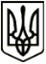 УкраїнаМЕНСЬКА МІСЬКА РАДАЧернігівська областьРОЗПОРЯДЖЕННЯ Від 12 січня 2021 року			№ 17Про оголошення конкурсу тапроведення іспиту на заміщеннявакантної посади 
 	Відповідно до рішення другої сесії восьмого скликання Менської міської ради від 30.12.2020 року № 162 «Про затвердження структури та загальної чисельності апарату Менської міської ради та її виконавчих органів», штатного розпису Менської міської ради, статті 10 Закону України «Про службу в органах місцевого самоврядування», вимог постанови Кабінету Міністрів України від 15.02.2002 р. № 169 «Про затвердження Порядку проведення конкурсу на заміщення вакантних посад державних службовців» із змінами та доповненнями, наказу Головного управління державної служби України від 08.07.2011 р. № 164 «Про затвердження Загального порядку проведення іспиту кандидатів на заміщення вакантних посад державних службовців», враховуючи Порядок проведення конкурсу на заміщення вакантних посад посадових осіб місцевого самоврядування в Менській міській раді, затверджений розпорядженням міського голови від 12.01.2021 № 15 та Порядок проведення іспиту кандидатів на заміщення вакантних посад посадових осіб місцевого самоврядування в Менській міської раді, затверджений розпорядженням міського голови від 12.01.2021 № 16:1. Оголосити конкурс на заміщення вакантної посади посадової особи місцевого самоврядування - провідного спеціаліста відділу освіти Менської міської ради.2. Визначити вимоги до посади: 	- вища освіта не нижче ступеня бакалавра, відповідного професійного спрямування за спеціальністю « Педагогічна освіта »;	- стаж роботи на службі в органах місцевого самоврядування або державній службі не менше 1 року чи стаж роботи в інших сферах діяльності не менше 1 року; 	- вільне володіння державною мовою;	- знання основних програм роботи на комп’ютері.3. Провести іспит на вакантну посаду посадової особи місцевого самоврядування – провідного спеціаліста відділу освіти Менської міської ради.Для проведення іспиту затвердити:	- Перелік питань на перевірку знання законодавства кандидатами на заміщення вакантної посади Менської міської ради.	4. Завідувачу сектору кадрової роботи Менської міської ради Осєдач Р.М. подати повідомлення про оголошення конкурсу на заміщення вакантної посади для опублікування в інтернет - виданні «Менщина», розмістити на офіційному сайті Менської міської ради та довести до відома посадових осіб Менської міської ради зміст розпорядження про оголошення конкурсу на заміщення вакантної посади.Міський голова								Г.А. ПримаковДодаток до розпорядження міського голови від 12.01.2021 № 17Перелік питань на перевірку знання Конституції України,Законів України «Про службу в органах місцевого самоврядування», «Про запобігання корупції», «Про місцеве самоврядування в Україні», «Про освіту», «Про повну загальну середню освіту».I. Питання на перевіркузнання Конституції України1. Основні розділи Конституції України.2. Основні риси Української держави за Конституцією України (статті 1, 2).3. Форма правління в Україні (стаття 5).4. Визнання найвищої соціальної цінності України (стаття 3).5. Конституційний статус державної мови та мов національних меншин України (стаття 10).6. Об'єкти права власності Українського народу (статті 13, 14).7. Найважливіші функції держави (стаття 17).8. Державні символи України (стаття 20).9. Конституційне право на працю (стаття 43).10. Конституційне право на освіту (стаття 53).11. Конституційне право на соціальний захист (стаття 46).12. Конституційне право на охорону здоров'я (стаття 49).13. Обов'язки громадянина України (статті 65 - 68).14. Право громадянина України на вибори. (статті 70).15. Призначення всеукраїнського референдуму. Питання, що вирішуються на всеукраїнському референдумі (статті 72-74).16. Бюджетна система України. Державний бюджет України (статті 95- 96).17. Порядок обрання Президента України (стаття 103).18. Дострокове припинення повноваження Президента України (стаття 108).19. Склад Кабінету Міністрів України (стаття 114).20. Повноваження Кабінету Міністрів України (статті 116, 117).21. Повноваження місцевих державних адміністрацій (стаття 119).22. Статус прокуратури України за Конституцією України (стаття 121).23. Правосуддя в Україні. Система судів в Україні (стаття 124, 125).24. Система адміністративно-територіального устрою України (стаття 133).25.Територіальні громади. Органи місцевого самоврядування в Україні (статті 143-144).VII. Питання на перевірку знання Закону України «Про службу в органах місцевого самоврядування»1. Посади в органах місцевого самоврядування (стаття 3).2. Основні принципи  служби в органах місцевого самоврядування (стаття  4).3. Основні обов’язки посадових осіб місцевого самоврядування (стаття 8).4. Основні права посадових осіб місцевого самоврядування (стаття 9)5. Прийняття на службу в органи місцевого самоврядування (стаття 10).6. Право на службу в органах місцевого самоврядування (стаття 5)7. Присяга посадових осіб місцевого самоврядування (стаття 11).8. Обмеження, пов'язані з прийняттям на службу в органи місцевого самоврядування (статті 12).9. Граничний вік перебування на службі в органах місцевого самоврядування(стаття 18).10. Підстави припинення служби в органах місцевого самоврядування (стаття 20).11. Класифікація посад в органах місцевого самоврядування (статті 14).12. Ранги посадових осіб місцевого самоврядування (стаття 15).13. Правове регулювання статусу посадових осіб місцевого самоврядування (стаття 7).14. Кадровий резерв служби в органах місцевого самоврядування (стаття  16).15. Відповідальність за порушення законодавства про службу в органах місцевого самоврядування (стаття 23).16. Оплата праці, відпустки та пенсійне забезпечення посадових осіб місцевого самоврядування (стаття 21).17. Атестація посадових осіб місцевого самоврядування (стаття 17).18. Відповідальність посадової особи місцевого самоврядування (стаття  24).ІІІ. Питання на перевірку знання Закону України «Про запобігання корупції»1. Визначення термінів: пряме підпорядкування, близькі особи, корупційне правопорушення, корупція, потенційний конфлікт інтересів, реальний конфлікт інтересів (стаття 1).2. Суб’єкти, на яких поширюється дія Закону України «Про запобігання корупції» (стаття 3).3. Статус та склад Національного агентства з питань запобігання корупції (статті 4, 5).4. Повноваження Національного агентства з питань запобігання корупції (стаття 11).5. Права Національного агентства з питань запобігання корупції (стаття  12).6. Контроль за діяльністю Національного агентства з питань запобігання корупції (стаття 14).7. Національна доповідь щодо реалізації засад антикорупційної політики (стаття 20).8. Обмеження щодо використання службових повноважень чи свого становища та одержання подарунків (статті 22, 23).9. Обмеження щодо сумісництва та суміщення з іншими видами діяльності та обмеження спільної роботи близьких осіб (статті 25, 27).10. Запобігання та врегулювання конфлікту інтересів (стаття 28).11. Заходи зовнішнього та самостійного врегулювання конфлікту інтересів (стаття 29).12. Запобігання конфлікту інтересів у зв’язку з наявністю в особи підприємств чи корпоративних прав (стаття 36).13. Вимоги до поведінки осіб (стаття 37).14. Подання декларацій осіб, уповноважених на виконання функцій держави або місцевого самоврядування (стаття 45).15. Встановлення своєчасності подання декларації та повна перевірка декларації (статті 49,50).16. Моніторинг способу життя суб’єктів декларування (стаття 51).17. Державний захист осіб, які надають допомогу в запобіганні і протидії корупції (стаття 53).18. Заборона на одержання пільг, послуг і майна органами державної влади та органами місцевого самоврядування (стаття 54).19. Антикорупційна експертиза (стаття 55).20. Спеціальна перевірка (стаття 56).21. Загальні засади запобігання корупції у діяльності юридичної особи (стаття 61).22. Відповідальність за корупційні або пов’язані з корупцією правопорушення (стаття 65).ІV. Питання на перевірку знання Закону України «Про місцеве самоврядування в Україні»1. Поняття місцевого самоврядування (стаття 2). Право на участь у місцевому самоврядуванні (стаття 3).2. Громадські слухання (стаття 13).3.Відносини органів місцевого самоврядування з підприємствами, установами та організаціями, що не перебувають у комунальній власності відповідної територіальної громади (стаття 18).4. Порядок формування рад (стаття 45).5. Організація роботи виконавчого комітету (стаття 53).6. Депутат ради (стаття 49).7. Сільський, селищний, міський голова (стаття 12).8. Сесія ради (стаття 46).9. Постійні комісії ради (стаття 47).10.Секретар сільської, селищної, міської ради (стаття 50).11. Місцеві бюджети (стаття 61).12. Символіка територіальних громад сіл, селищ, міст, районів і областей (стаття 22). Підняття Державного Прапора України (стаття 23).13. Дострокове припинення повноважень сільського, селищного, міського голови (стаття 79).14. Відповідальність органів та посадових осіб місцевого самоврядування перед державою (стаття 76).15. Виконавчі органи рад (стаття 11).16. Дострокове припинення повноважень ради (стаття 78).17. Законодавство про місцеве самоврядування (стаття 24).V. Перелік питань для перевірки знання законодавства у сфері освіти на посаду провідного спеціаліста відділу освіти Менської міської ради.Автономія, яка гарантується державою закладам освіти відповідно до ст. 23 Закону України «Про освіту».Вимоги до опорного закладу освіти відповідно до ст. 13 Закону України «Про освіту».Перелік документів та інформації до якої заклад освіти зобов'язаний забезпечити відкритий доступ на своєму веб-сайті (у разі його відсутності - на веб-сайті свого засновника) відповідно до ст. 30 Закону України «Про освіту». Права і обов’язки засновника закладу освіти відповідно до ст. 25 Закону України «Про освіту».Повноваження керівника закладу освіти в межах наданих йому повноважень відповідно до ст. 26 Закону України «Про освіту».Мета утворення інклюзивно-ресурсного центру відповідно до ст. 20 Закону України «Про освіту».Учасники освітнього процесу відповідно до ст. 52  Закону України «Про освіту».Форми здобуття індивідуальної освіти відповідно до ст. 9  Закону України «Про освіту».Органи громадського самоврядування в закладах освіти відповідно до ст. 28 Закону України «Про освіту».Вимоги до створення наглядової (піклувальної) ради закладу освіти та її права відповідно до ст. 29 Закону України «Про освіту».Рівні здобуття повної загальної середньої освіти відповідно до ст. 4 Закону України «Про повну загальну середню освіту».Система загальної середньої освіти відповідно до ст. 3  Закону України «Про повну загальну середню освіту».Умови реорганізації та ліквідації закладів загальної середньої освіти у сільській місцевості відповідно до ст.32 Закону України «Про повну загальну середню освіту».Повноваження педагогічної ради закладу загальної середньої освіти відповідно до ст. 40 Закону України «Про повну загальну середню освіту».Типи закладів освіти, що забезпечують здобуття повної загальної середньої освіти відповідно до ст. 35 Закону України «Про повну загальну середню освіту».Інституційний аудит закладів загальної середньої освіти відповідно до ст. 46 Закону України «Про повну загальну середню освіту».Вимоги до осіб, які приймаються на посади педагогічних працівників відповідно до ст. 22 Закону України «Про повну загальну середню освіту».Педагогічна інтернатура відповідно до ст. 23 Закону України «Про повну загальну середню освіту».19. Підстави для дострокового звільнення керівника закладу загальної середньої освіти відповідно до ст. 39 Закону України «Про повну загальну середню освіту».20. Права керівника закладу загальної середньої освіти відповідно до ст. 38 Закону України «Про повну загальну середню освіту».21. Особа, яка не може обіймати посаду керівника закладу загальної середньої освіти відповідно до ст. 38 Закону України «Про повну загальну середню освіту».